U.S. Campaign for Palestinian RightsMay 15, 2017https://uscpr.org/announcing_togetherwerise/Announcing “Together We Rise” Political Education Series!Written by Anna Baltzer Categorised Action Alerts Today marks 69 years since Israel was created as a Jewish state through the catastrophe, known as the Nakba, of the ethnic cleansing of Palestine.The current mass hunger strike by more than 1,000 Palestinian prisoners jailed by Israel illustrates the sumud, or steadfastness, of the Palestinian people in 100 years of resistance to colonization, and urgency of taking action to support Palestinian liberation.On this important day, the US Campaign announces our 2017 campaign of political education to provide critical voices, context, and resources to strengthen liberation struggles from the U.S to Palestine. We hope you’ll gain important information from our curriculum, and that you’ll help us maximize its impact by spreading word far and wide about it (please start by posting this announcement on Facebook and Twitter today).Click here to sign up for the curriculum and see a sneak preview of its three tracks: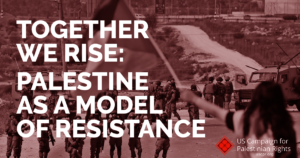 “TOGETHER WE RISE: PALESTINE AS A MODEL OF RESISTANCE”Track 1: “Not That Complicated” — 101 information and resources to understand Israel’s oppression of the Palestinian people and how it relates to U.S. colonialism and racism.Track 2: “Freedom Bound: Resisting Zionism & White Supremacy” — What can we learn from Palestinian, Black, Latinx, indigenous, and other freedom struggles that continue today, and how can we apply those lessons in this political moment?Track 3: “Together We Rise” — Skills-building, trainings, new resources and more to fight for justice from the U.S. to Palestine.Why now? There has been much talk about this year’s 50th anniversary since Israel occupied the Palestinian Gaza Strip and West Bank, including East Jerusalem, but this anniversary can only be understood within a broader context of other anniversaries. 2017 marks:100 years since the Nov. 2, 1917 Balfour Declaration supporting a Jewish state in historic Palestine in support of the budding Zionist movement.70 years since the UN’s Nov. 29, 1947 partition allotting 54% of historic Palestine for a Jewish state, which began the Nakba across 78% of Palestine.50 years since Israel occupied all remaining Palestinian lands June 5-10, 1967 — a brutal military occupation that continues to this day.10 years since Israel made permanent a crippling blockade of the Gaza Strip on June 15, 2007, creating an open-air prison subject to monstrous bombing to further Israel’s containment and ethnic cleansing of the Palestinian people.Through these 100-70-50-10 anniversaries, we can truly understand Israel’s settler colonial project — and, notably, that its 1967 occupation was no aberration and was never meant to be temporary — and 100 years of Palestinian resistance. The campaign will unfold June 5 to November 29, spanning all four anniversaries.We hope you’ll be a part of this effort:–Sign up for the 2017 political education series of webinars, toolkits, infographics, action alerts, new resources, and more.-Help us reach thousands of people with the series by posting this announcement on Facebook and Twitter.–Sign up to take part in the June 5-10 week of action to protest 50 years of occupation and launch the 100-70-50-10 series.Let 2017 be a turning point long overdue. Let 2017 help us push our understanding of Israel’s settler colonial project and how it relates to liberation struggles worldwide — including here in the United States — against colonization, displacement, racism, and genocide.